第二十五届磁共振脑影像基础班思影科技将于2019年12月17日-- 12月22日(周二-周日)在南京举办第二十五届磁共振脑影像基础班（详见课表安排）。培训简介功能神经影像技术已成为研究认知和脑疾病的重要手段。利用神经影像技术（如静息态和任务态fMRI、弥散张量成像DTI、脑网络、脑结构等），研究人员可以更深入地理解脑疾病及寻找治疗靶点，近10年来，国际上基于该技术在脑疾病、心理与认知科学、人工智能等领域发表的论文数量呈指数级上升趋势，国内医学界也开始在脑科学研究领域发力。然而许多临床医生及研究者对数据处理并不十分了解，限制了科研进度。扎实掌握相关数据处理技术是脑影像研究的关键，为此，思影科技拟举办磁共振脑成像数据处理分析基础班，通过手把手教学，帮助临床医生与初入门的科研人员快速掌握磁共振脑影像数据处理分析操作技能，从而提高专业人员开展神经影像相关研究工作的水平。2、培训对象与内容此次培训的对象是希望利用脑影像技术进行脑科学研究的医生、高校教师与在校学生等，思影科技一直坚持小班教学的方式，并配备教辅人员，后续提供在线支持，及时解决学员数据处理中存在的问题。内容主要包括：fMRI技术的基础知识、实验设计、静息态数据预处理与统计检验(初步、高级统计及多重比较校正），软件作图，任务态数据处理，脑结构数据处理,SPM-VBM操作，ANTs配准，独立成分分析（ICA），弥散张量成像（DTI）等。 注：如方便，请于会议开始前一天到达会场（10:00 - 20:00）熟悉场地及安装软件、拷贝资料等事宜。3、培训课程安排4、培训人数此次培训限定人数28人左右，报名敬请从速。5、培训地点南京市秦淮区中山南路315号瑞华大厦2404，具体见会议指南。6、培训费用所有参会人员3500/人（含资料费、培训费，交通及食宿费自理）。7、报名方式请将报名回执发送至：syfmri@163.com。8、缴费方式银行转账（转账信息见回执表）或者支付宝（syfmri@163.com，户名：南京思影科技有限公司），也可现场刷公务卡，如需其他缴费方式，请与我们联系，联系方式见下文，谢绝录像，主办方提供发票。9、联系方式联系人：杨晓飞。电话：025-86703770/1858042922610、备注请各位学员自带笔记本电脑Windows64位系统（(推荐win10)、i5及以上、8G内存、50G剩余存储空间等基本配置；如无特殊情况请不要带苹果电脑，如确实只能用苹果电脑，苹果Mac电脑请提前使用Bootcamp加装Windows64位系统）；学员自己有数据的可以带3-5例进行现场处理；请将回执表发送至syfmri@163.com并及时缴费，便于安排。报名回执表注：请完整填写回执表后回传给我们，以便给你发送确认函，谢谢支持！11、在线支持服务思影科技将为参加培训的学员提供免费的在线支持与合作，确保学员能够熟练掌握脑影像数据处理方法。12、培训人员简介：朱佳佳，博士，安徽医科大学第一附属医院放射科，医师、助理研究员、校聘副教授。主要研究方向为利用多模态磁共振成像（MRI）技术研究精神分裂症及其他神经精神疾病的发病机制及早期诊断方法。自2014年至今，以第一作者或通讯作者在Schizophrenia Bulletin，BritishJournal of Psychiatry等期刊发表SCI论文19篇，累计影响因子70。主持国家自然科学基金青年项目1项。担任Neuroimge-Clinical，PsychiatryResearch，Brain Imaging and Behavior等杂志审稿人。谢桑马，博士，2017年1月毕业于中国科学院自动化研究所。主要研究方向为扩散磁共振成像的计算理论和方法、脑影像数据分析软件开发以及扩散磁共振成像在精神疾病中的应用。扩散磁共振成像分析软件DiffusionKit的主要开发者，获得软件著作权一项。熟练掌握扩散磁共振成像领域的主流方法，精通相关软件的操作使用。目前，已在PLOS ONE、Journal of Neuroscience Methods、Translational Psychiatry等国际杂志以第一作者发表SCI论文3篇，参与多项国家自然基金项目，同时担任国际期刊IEEE Transactions on Medical Imaging等杂志审稿人。杨田雨，硕士，拥有数学与计算机学科背景，擅长脑成像领域方法学，思影科技技术总监。吴国伟，硕士，思影科技高级工程师。裘吉成，硕士，思影科技高级工程师。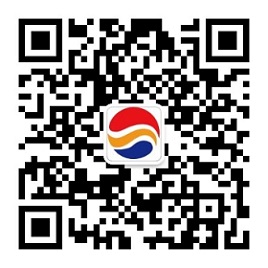 微信扫码关注思影科技，获取最新脑影像资讯时间时间课程名主要内容第一天12.17吴国伟上午软件、数据准备静息态磁共振功能图像基础功能磁共振数据处理软件包的介绍与安装：格式转换、图像查看等第一天12.17吴国伟下午数据预处理MATLAB软件与内部指令集一览预处理方法与常用预处理流程静息态数据的预处理实操（SPM）第一天12.17吴国伟晚上数据批处理与图像小工具数据批处理软件介绍图像小工具的使用第二天12.18杨田雨上午静息态功能指标计算功能指标的计算：ALFF（低频振幅）、FC（功能连接）、ReHo等第二天12.18杨田雨下午统计初步SPM统计：单样本T检验、双样本T检验、配对T检验第二天12.18杨田雨晚上统计初步SPM统计实操第三天12.19杨田雨上午Advanced统计&多重比较单因素方差分析双因素方差分析多重比较矫正（FWE，FDR，GRF和Alphasim）制作表格，结果汇总第三天12.19杨田雨下午软件画图MRIcroN介绍和画图BrainNet Viewer介绍和画图（差异图和连接图）第三天12.19杨田雨晚上Conn统计Conn统计介绍第四天12.20裘吉成上午实验设计和E-prime实现fMRI实验设计简介和软件实现Eprime软件详细介绍Eprime组件和示例inline语句，程序设计Edata数据提取与分析第四天12.20裘吉成下午任务相关fMRI数据处理任务相关fMRI数据分析流程简介First-level analysisSecond-level analysisAAL工具包查看激活图第四天12.20裘吉成晚上ICA独立成分分析ICA空间分析及统计第五天12.21朱佳佳杨田雨上午VBM讲解脑结构分析及VBM原理介绍VBM分析流程及操作步骤详解第五天12.21朱佳佳杨田雨下午VBM演示VBM操作演示：包括数据转换、图像检查、预处理、指标提取、统计分析、结果汇报与呈现等第五天12.21朱佳佳杨田雨晚上Linux基础与ANTs介绍Linux操作系统基础与虚拟机的使用使用ANTs进行图像标准化第六天12.22谢桑马上午DTI数据处理介绍DTI原理简介DTI数据处理概况FSL及其运行环境简介第六天12.22谢桑马下午TBSS数据分析原理与实践TBSS数据处理原理TBSS数据处理实践预处理的批处理实现其他一些DTI数据分析方法概述单位名称、税号（发票抬头）姓名性别邮箱电话号码科室/专业缴费方式□转账   □支付宝 □刷卡（请选择在□打√）□转账   □支付宝 □刷卡（请选择在□打√）□转账   □支付宝 □刷卡（请选择在□打√）□转账   □支付宝 □刷卡（请选择在□打√）□转账   □支付宝 □刷卡（请选择在□打√）银行信息户名：南京思影科技有限公司账号：125909558210401开户银行：招商银行股份有限公司南京中山南路支行户名：南京思影科技有限公司账号：125909558210401开户银行：招商银行股份有限公司南京中山南路支行户名：南京思影科技有限公司账号：125909558210401开户银行：招商银行股份有限公司南京中山南路支行户名：南京思影科技有限公司账号：125909558210401开户银行：招商银行股份有限公司南京中山南路支行户名：南京思影科技有限公司账号：125909558210401开户银行：招商银行股份有限公司南京中山南路支行汇款备注第二十五届磁共振脑影像基础班+姓名第二十五届磁共振脑影像基础班+姓名第二十五届磁共振脑影像基础班+姓名第二十五届磁共振脑影像基础班+姓名第二十五届磁共振脑影像基础班+姓名